MUNICIPIUL SATU MAREAnexa nr. 3 la Regulamentul de funcţionare al sistemului privind controlul, limitarea şi taxarea staţionării în municipiul Satu Mare, aprobat prin HCL nr........../..................Plan de reglementare a staționărilor – zone tarifare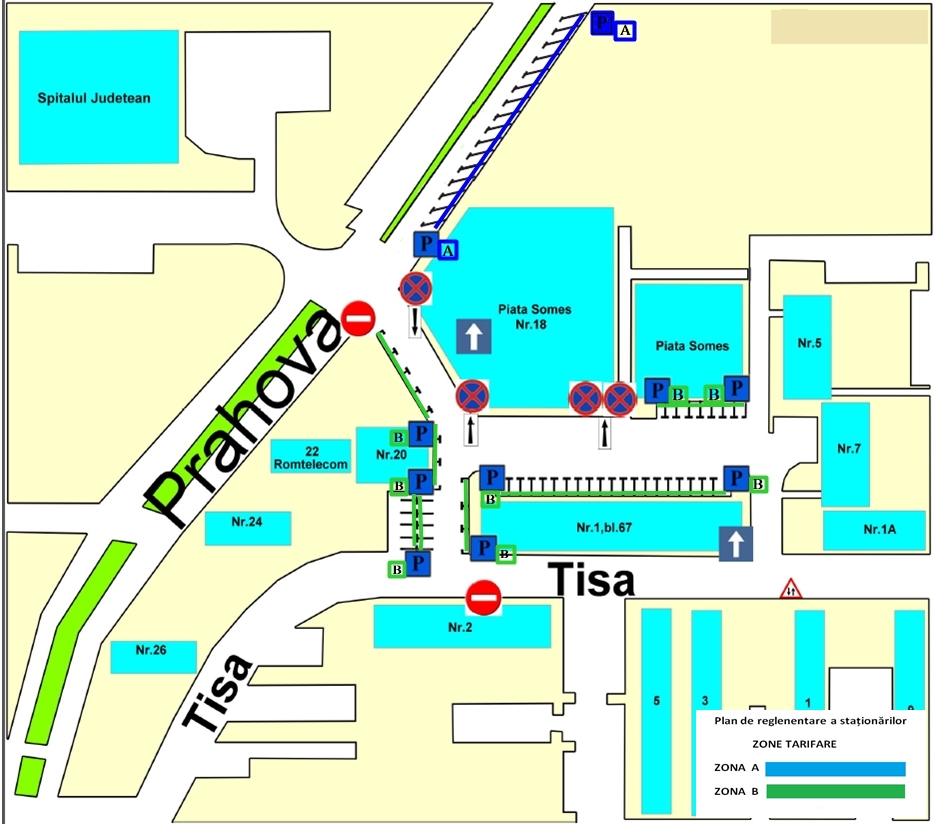 